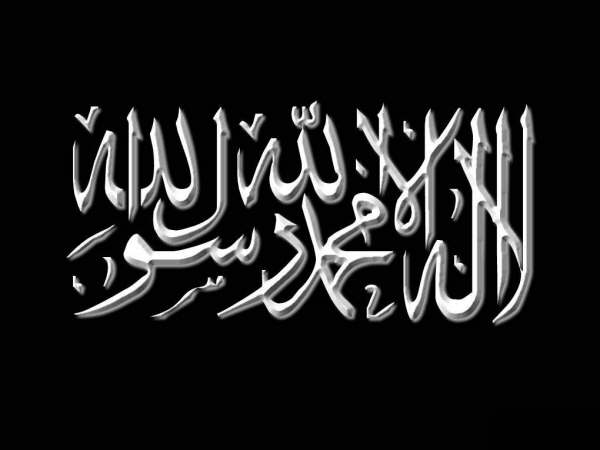 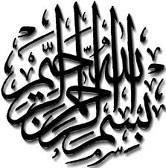 ‘Abdu Llâh Ibn Al ‘Abbâs -qu'Allâh l'agrée ainsi que son père- a dit : « Dhimâd est venu un jour à Makkah. C'était un homme de Azd Shanû’a qui avait réputation d'être un exorciste. Ayant entendu des personnes insensées de Quraysh dire du Prophète -sallâ l-Lahû ‘aleyhi wa sallam- qu'il était atteint de folie, il demanda : « Où est cet homme ? Peut-être qu'Allâh le guérira de ma main. » Il rencontra donc le Prophète -sallâ l-Lahû ‘aleyhi wa sallam- et lui dit : « Je fais des incantations contre les possessions et Allâh guérit de ma main qui Il veut. Viens afin que je t'exorcise. » Mais le Messager d'Allâh -sallâ l-Lahû ‘aleyhi wa sallam- lui répondit : « La louange appartien à Allâh. Nous le louns et nous sollicitons Son secours. Celui qu'Allâh guide ne peut être égaré et celui qu'Il égare ne peut être guidé. Je témoigne qu'il n'y a de divinité qu'Allâh, Unique et sans associé ! » Et il répéta cela à trois reprises. Dhimâd -qu’Allâh l’agrée- s'exclama alors : « Par Allâh ! J'ai entendu les paroles des devins, les paroles des sorciers et les paroles des poètes, mais je n'ai jamais entendu quelque chose de pareil ! Donne-moi ta main pour que je te fasse acte d'allégeance à l'Islâm. » Le Prophète -sallâ l-Lahû ‘aleyhi wa sallam- accepta et lui dit : « Et pour ton peuple ? » Et il lui répondit : « Et pour mon peuple. ». » Fin de citation. Rapporté aussi par Al Bayhaqî et Ibn Kathîr -qu'Allâh leur fasse miséricorde-.Par l’imam Mouslim